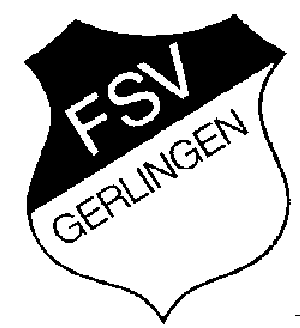 	FUSSBALLSPORTVEREIN GERLINGEN e.V.	Einladung zur Mitgliederversammlung am 25.03.2022Liebe Mitglieder des FSV Gerlingen,unsere diesjährige ordentliche Mitgliederversammlung (Jahreshauptversammlung) findet statt am25.03.2022, 20:00 Uhr,im Vereinsheim, Biebergstraße, 57482 Wenden-Gerlingen.Die Tagesordnung umfasst folgende Themen: BegrüßungFeststellung der ordnungsgemäßen Einberufung und Beschlussfähigkeit der MitgliederversammlungWahl eines ProtokollführersVerlesung des Protokolls der letzten MitgliederversammlungJahresberichts des Vorstands und der Abteilungen für das abgelaufene Geschäftsjahr Kassenbericht für das abgelaufene GeschäftsjahrEntlastung des VorstandsWahl der KassenprüferNeuwahlen2. VorsitzenderKassierersportlicher LeiterVerantwortlicher Öffentlichkeitsarbeit / MarketingVerantwortlicher Partner / SponsoringEhrungenVerschiedenesWenden, den 08.03.2022Andreas HesseGeschäftsführerBiebergwiese 13, 57482 Wenden-Gerlingen